Supplementary fileTable 1. Baseline characteristics 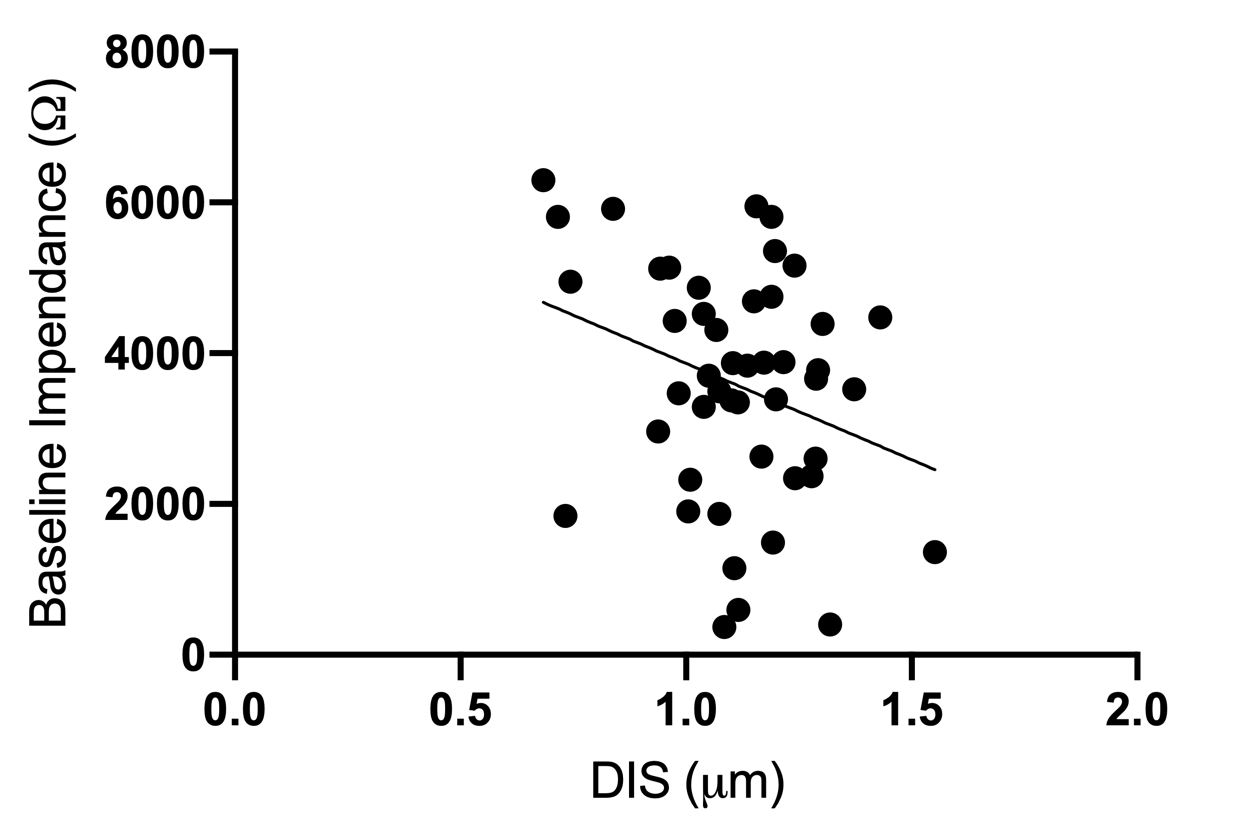 Figure 2. There was a significant negative association between the intercellular space area and mucosal impedance just prior to obtaining the biopsy in the distal esophagus (slope -0.001, p-value 0.002, 95% CI [-0.0001; -0.00003].Volunteer nr.AgeGenderBMI (kg/m2)Capsaicin tolerance223Female23.9-320Female22.6+465Male22.3-620Female22.9Missed test day719Male23.6+819Female22.5+1018Female23.9+1125Female19.8+1321Male21.7+1433Female22.1+1551Male22.1+1621Female20.7+1724Female24.0+